Section 1 Page 302Preview: Give three words that you think describe the Middle Ages? Kingdom of the Franks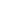 2. How was the Church organized and who ran it?  (Page 304 and 305)  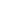 3.  Page 313What were women’s roles?  Who was Eleanor of Aquitaine?4.  Page 319 Growth of the European Kingdoms5.  Chapter 10 Page 342 Medieval Christianity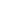 6.  Inquisition Page 346What was the purpose of the inquisition?7.  Page 355- What was the Great Schism?8.  Complete the Bubble Map 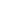 Ch 9 and 10:  Middle Ages400-1300Target Goals Chapter  9 and 10:1. What is the significance of Charlemagne?2.  What factors helped feudalism develop and what is it?3. How did the Catholic Church change during the Middle Ages?  Give 1 Example.4.  Describe the impact of the plague on society during the Middle Ages The Goalie!(Answer Target Goals and Discuss With Group, Group Leader)1.2.3.4.  The Questioner: Come up with 2 Questions.   The “How” question must be framed in the way, “how did ____________________impact society today?  Then ask one “Why” Question.	Question:Answer: Question:Answer: The Researcher:Help answer the questions, complete timeline and discuss.Timeline:  Joan of Arc is Captured, Plague Spread to Italy and France, Christopher Columbus reaches Americas, Charlemagne crowned Roman emperor, Magna Carta signed, Crusades Begin___________________________________________________________________________________On a scale of 1-10 rate how well you think you understand this section1=No Clue10-I am on fire!Rating: __________On a scale of 1-10 rates how well your group discussed the ideas from this section, shared their thoughts and attempted to answer questions.1= we didn’t even talk about it10= we are on fire!Rating: ____________Chapter 12:  Renaissance and Reformation 1350-16001.  Page 398 (Write down at least 5 points from 398)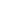 2.  What type of government did Italy develop?3.  What are 3 main points from Machiavelli’s The Prince1.2.3.4.  Complete the Chart5.  Complete the Chart (Think Ninja Turtles!)6.  The Protestant ReformationSection 4:  The Spread of Protestantism Page 4187.  Who was John Calvin and why was he important?8.  Who was Bloody Mary, and what was her father like?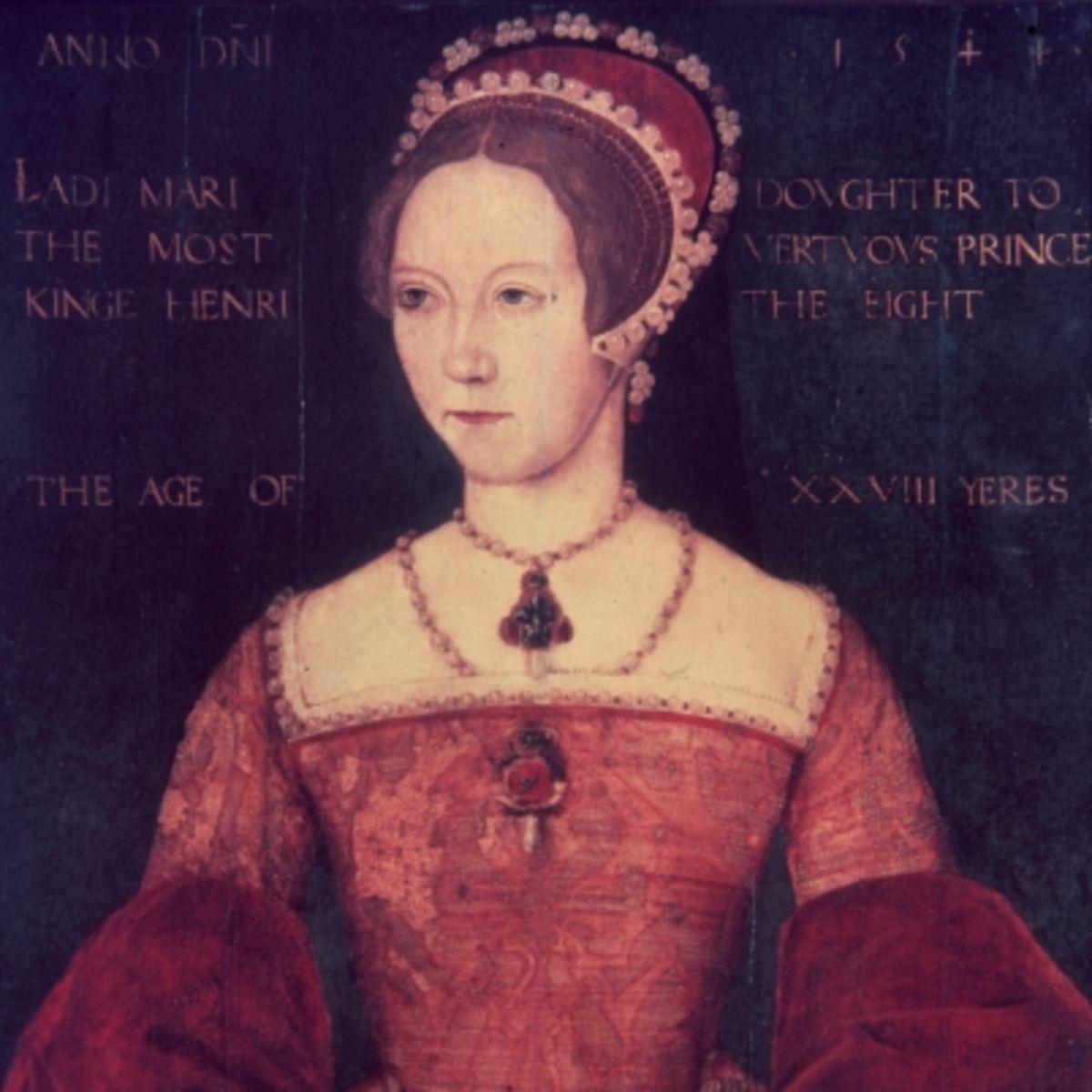 9.  Using your Cell Phone or a computer research 3 interesting facts about Henry VIII, then listen to the song by Herman’s Hermit’s and draw a representation of the song.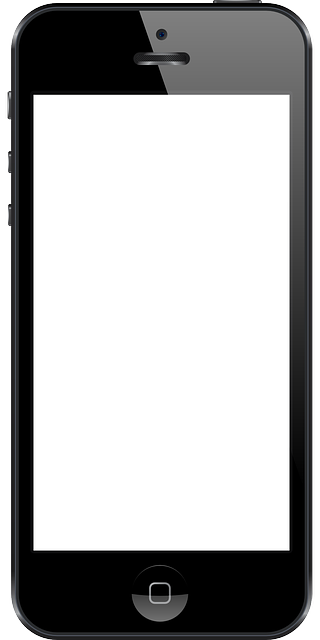 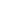 Ch 12: Renaissance and ReformationTarget Goals Chapter 12:1. What city states became centers of Renaissance learning and culture?2.  How did artists portray the world?3. How were Martin Luther’s beliefs different from the Catholic Church?4.  Describe 2 new types of Christianity and how they were different.5.  Give one example in how the Catholic Church reacted to the new ideas around Christianity. The Goalie!(Answer Target Goals and Discuss With Group, Group Leader)1.2.3.4.  5.The Questioner: Come up with 2 Questions.   The “How” question must be framed in the way, “how did ____________________impact society today?  Then ask one “Why” Question.	Question:Answer: Question:Answer: The Researcher:Help answer the questions, complete timeline and discuss.Timeline:  Italian Renaissance begins, Peace of Augsburg, Martin Luther presents 95 thesis, Catherine of Aragon gains the throne, King Henry VIII creates Church of England.___________________________________________________________________________________On a scale of 1-10 rate how well you think you understand this section1=No Clue10-I am on fire!Rating: __________On a scale of 1-10 rates how well your group discussed the ideas from this section, shared their thoughts and attempted to answer questions.1= we didn’t even talk about it10= we are on fire!Rating: ____________Key TermMain IdeasMemory ClueHoly Roman EmpireMongol RuleByzantine Empire (322)schismJustinian CodeCity StateDescriptionNames and DatesMilan VeniceFlorencePiece of LiteratureDivine ComedyCanterbury TalesThe Book of the City of LadiesAuthorMain IdeasArtistda VinciMichelangeloRaphaelFamous Works Styles, Description, Important FactsImportant People, EventsDescriptionMemory ClueMartin Luther95 Thesis ErasmusLutheranism